PARTIE I - NOMBRES ET CALCULSQuestion 1Écris dans chaque case les nombres qui sont dictés :A                                                    B                                               CD                                                    E                                                FQuestion 2Sara a effectué trois multiplications :                 Jules, qui a vérifié à la calculatrice, lui dit qu’un des trois résultats est faux.Quel est le résultat faux ?Cadre pour la justification et la réponse. Il ne faut pas poser l’opération.Question 3Voici quatre nombres :        0,7             2,5             0,17             1,7Dans le cadre suivant, range ces quatre nombres du plus petit au plus grand :Question 4Écris chaque fraction sous la forme d’un nombre décimal. Tu pourras pour cela t’aider de la demi-droite graduée.……….                  ………..               ……….            ……….Question 5Dans chaque figure, exprime l’aire colorée en gris comme une fraction de l’aire unité.Écris la réponse dans le cadre sous la figure.Question 6Effectue les opérations et écris le résultat après le signe « = ».Cadre pour poser les opérationsQuestion 7Dans un centre de vacances, on organise un jeu de ballon prisonnier. Tous les enfants d’un groupe sont répartis en deux équipes de 7 joueurs.À la fin de la partie, tous les joueurs se partagent un paquet de 115 bonbons, et reçoivent tous le même nombre de bonbons.Combien reste-t-il de bonbons après le partage ?Cadre pour la recherche et la réponseQuestion 8Quatre-vingts archers d’un club de tir à l’arc ont participé à un championnat. Le nombre de points obtenus par chaque archer du club est donné par le graphique ci-dessous.Combien d’archers ont obtenu 6 points ?Combien d’archers ont obtenu un score supérieur ou égal à 8 points ?Quel est le total des points réalisés par les 15 meilleurs archers ?Cadre pour les réponses (numérote les questions)Exercice 1Raphaël et Lucie font des courses dans une supérette. Ils achètent 1,4 kg de pommes à 1,80 € le kilogramme, 6 œufs qui coûtent 3,20 € la douzaine, une boisson gazeuse qui coûte 1,90 € et un pot de moutarde.Exercice 2Kévin est un gourmand. Il a une tablette de chocolat représentée dans le cadre.Le premier jour, il mange le quart de la tablette. Colorie la partie mangée sur le dessin.Le deuxième jour, il mange 11 carrés de chocolat. Combien de carrés reste-il ?Quelle fraction de la tablette reste-t-il après le deuxième jour ?Cadre pour les réponsesProblèmeMathis décide d’inviter ses camarades pour son anniversaire. Il est né le 2 février, donc il a décidé de préparer des crêpes avec ses parents.Ses parents lui disent de préparer cinq crêpes pour chaque enfant. Il y aura en tout neuf enfants en comptant Mathis, et les parents ne mangeront pas de crêpes.Il a trouvé cette recette sur Internet.Sa maman lui dit qu’il lui reste du lait et de l’huile. Elle lui demande d’aller faire les courses pour acheter les autres ingrédients. Elle lui donne un billet de 10 €.Mathis trouve les articles suivants :Mathis aura-t-il assez d’argent ?Cadre pour la recherche et la réponseNOM :Prénom :Évaluation de mathématiquesDébut du cycle 4Aire unité :Aire unité :Aire unité :Aire unité :Aire unité :Aire unité :Aire unité :Aire unité :Aire unité :Aire unité :Aire unité :Aire unité :Aire unité :Aire unité :Aire unité :Aire unité :Aire unité :Aire unité :Aire unité :Aire unité :Aire unité :Aire unité :Aire unité :Aire unité :Figure 1Figure 1Figure 1Figure 1Figure 1Figure 2Figure 2Figure 2Figure 2Figure 2Figure 3Figure 3Figure 3Figure 3Figure 3Figure 4Figure 4Figure 4Figure 4Figure 4Figure 5Figure 5Figure 5Figure 5Figure 5 ou ou  ou ou  ou ou  ou ou  ou ou  ou ou  ou ou  ou ou  ou ou  ou ou  ou ou  ou ou Calcule le prix des 6 œufs.Calcule le prix total des pommes.À la caisse, Raphaël tend un billet de 5 euros. Lucie lui dit : « Gros malin, tu n’auras pas assez ! ». Lucie a-t-elle raison ? Explique pourquoi.Lucie tend un billet de 10 € au caissier, qui lui rend sa monnaie : 2,68 €.Quel est le prix de la moutarde ?Tablette :1.2.   Réponse :  Réponse :Recette de la pâte à crêpes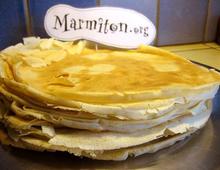                     Préparation : 10 min
                    Cuisson : 20 min Ingrédients (pour environ 15 crêpes) :
- 300 g de farine
- 3 œufs entiers
- 3 cuillères à soupe de sucre
- 2 cuillères à soupe d'huile
- 50 g de beurre fondu
- lait (environ 30 cl), à doser jusqu'à ce que la pâte épaississe.
1 kg de farine à 1,20 €Des boîtes de 6 œufs à 2,55 €et des boîtes de 12 œufs à 4,25 €1 kg de sucreà 2,06 €Une plaquette de 250 g de beurre à 2,30 €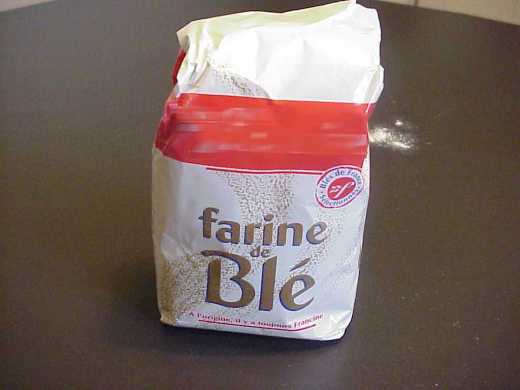 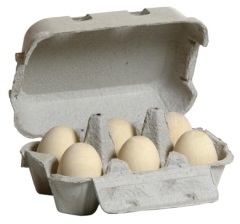 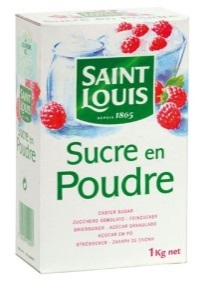 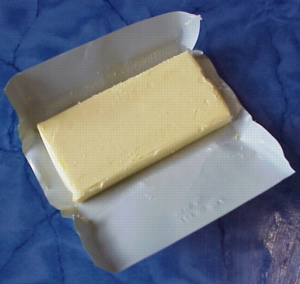 